1Liebe Gäste und Weinfreunde!Ob Champagner, Weißwein, Rotwein jung-fruchtig, reif, süß oder eine ganz außergewöhnliche Rarität, wir hoffe sehr, dass Sie den idealen Tropfen finden und genießen.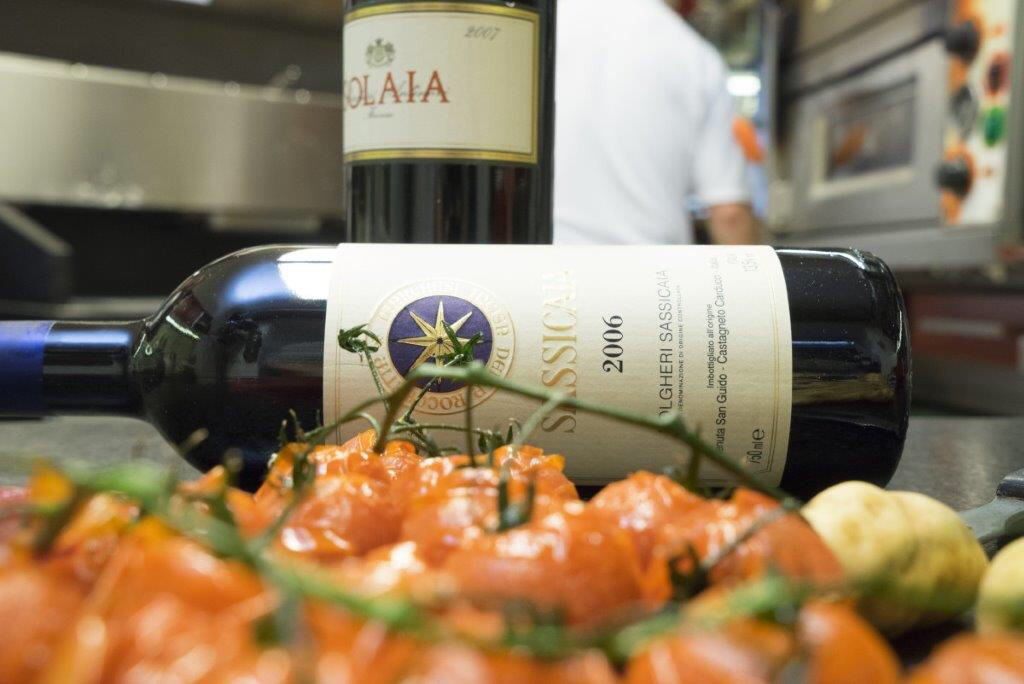 „Ich trinke Champagner, wenn ich froh bin, und wenn ich traurig bin. Manchmal trinke ich davon, wenn ich allein bin, und wenn ich Gesellschaft habe, dann darf er nicht fehlen. Wenn ich keinen Hunger habe, mache ich mir mit ihm Appetit, und wenn ich hungrig bin, lasse ich ihn mir schmecken.Sonst aber rühre ich ihn nicht an, außer wenn ich Durst habe“Madame Lily BollingerSchaumweineProsecco extra dry 									€ Cantina Beato Bartolomeo Breganze, Venetien  Champagne Brut 										€ Pol Roger, Epernay, Champagne Champagne Rosé	Reserve	Vintage						2012		€ 	Pol Roger, Epernay, Champagne Champagne Cuvée Winston Churchill Vintage 					2008		€ Pol Roger, Epernay, Champagne WeißweineRoter Veltliner Selektion							2019		€ Weingut Mantlerhof KremstalRoter Veltliner Botega („Orange“)						2018		€ Weingut Mantlerhof KremstalRoter Veltliner Ungut							2019/22		€ Weingut Mantlerhof KremstalGrüner Veltliner Reserve 							2011		€ Weingut Mantlerhof KremstalGrüner Veltliner Smaragd Kellerberg				                          2017/19		€ Weingut Schmidl, Dürnstein, Wachau  Grüner Veltliner Smaragd Weitenberg					2019		€ Weingut Gattinger, Weißenkirchen, Wachau WeißweineGrüner Veltliner Moosbrugerin 1öTw						2017/21		€Weingut Mantlerhof KremstalGrüner Veltliner Spiegel 1öTw						2017		€Weingut Mantlerhof KremstalGrüner Veltliner Wartberg							2015		€Weingut Mrozowski, Hohenruppersdorf, Weinviertel Grüner Veltliner Smaragd Kreutles 						2018		€ Weingut Emmerich Knoll, Unterloiben, Wachau Riesling Wieland 1öTw							2014		€Weingut Mantlerhof KremstalRiesling Smaragd Rothenberg 						2017		€ Weingut Schmidl, Dürnstein, Wachau Riesling Smaragd Küß den Pfennig					2017/19/20/21		€ Weingut Schmidl, Dürnstein, Wachau Riesling „Untouched“Hollerin						2018/20		€ Weingut Schmidl, Dürnstein, Wachau Riesling lieu-dit-fels							2013		€ Schieferkopf (Chapoutier)Elsass Riesling Smaragd Loibenberg						2018		€ Weingut Emmerich Knoll, Unterloiben, Wachau WeißweineRiesling Smaragd Steinriegl							2019		€ Weingut Gattinger, Weißenkirchen, Wachau Sauvignon Blanc Steinmühle						2015		€ Weingut Andi Kollwentz, Großhöflein, Mittelburgenland Château Couhins-Lurton blanc (Sauvignon Blanc)					2015		€ Château Couhins-Lurton, Pessac-Léognan, Graves, Bordeaux Chardonnay Tatschler							2015		€ Weingut Andi Kollwentz, Großhöflein, Mittelburgenland Chardonnay Smaragd							2019		€ Weingut Gattinger, Weißenkirchen, Wachau Chablis Vieilles Vignes							2021		€ Domaine Jean-Marc-Brocard, Préhy, Chablis Puligny-Montrachet 1er Cru							2015		€ J.Faiveley, Burgund 						Pinot Grigio Breganze DOC									€ Cantina Beato Bartolomeo Breganze, Venetien  Chante-Alouette Hermitage blanc (Marsanne)			                 	2017		€ M. Chapoutier, Hermitage, Rhone WeißweineRotgipfler Tagelsteiner							2017		€ Weingut Stadlmann, Traiskirchen, Thermenregion Zierfandler Mandel-Höh							2017		€ Weingut Stadlmann, Trainkirchen, Thermenregion Château Bonnet Blanc (Sauvignon Blanc, Sémillon, Muscadelle)							€ Vignobles André Lurton, Grézillac, Bordeaux Rotweine ÖsterreichBlaufränkisch Leithaberg							2013		€ Weingut Birgit Braunstein, Purbach, Neusiedlersee-Hügelland Cuvee Salzberg (Merlot, Blaufränkisch)						2017		€ Weingut Gebrüder Nittnaus, Gols, Neusiedlersee Blaufränkisch Ungerberg							2015		€ Weingut Elisabeth Rommer, Gols, Neusiedlersee Pinot Noir								2018		€ Weingut Gattinger, Weißenkirchen, Wachau Rotweine ItalienLombrone (Sangiovese)								2015		€ Castello Colle Massari, Cinigiano, Toskana Lula IGT	(Cabernet Sauvignon, Cabernet)						2015		€ Tenuta di Collosorbo,Montalcino,Toskana Ugolforte Brunello di Montalcino DOCG (Sangiovese)				2016    		€    Tenuta San Giorgio 			Carmignano Riserva (Sangiovese, Cabernet Sauvignon, Cabernet Franc, Merlot)				2016		€ Piaggia, Carmignano, Toskana Barbera d´Asti Superiore Nizza „La Court“ 					2012/2013	€ Michele Chiarlo, Calamandrana, Piemont Bolgheri Rosso Superiore L´Alberello (Cabernet Sauvignon, Cabernet Franc, Petit Verdot)		2015		€ Grattamacco, Castagnetto Carducci, Toskana Bolgheri Rosso Superiore (Cabernet Sauvignon, Cabernet Franc, Petit Verdot)					€ Grattamacco, Castagnetto Carducci, Toskana Paleo IGT (Cabernet Franc)							2015		€ Le Macchiole,Bolgheri,Toskana 	Sassicaia Bolgheri (Cabernet Sauvignon, Cabernet Franc)					2006		€ Tenuta san Guido, Bolgheri, Toskana Solaia (Cabernet Sauvignon, Cabernet Franc, Sangiovese)						2004/2007	€ Marchesi Antinori, Chianti, Toskana Rotweine FrankreichChâteau de Rochemorin (Cabernet Sauvignon, Merlot) 					2015		€ André Lurton, Pessac-Léognan, Bordeaux Mas Gabinèle Faugères Rouge (Carignan, Grenache, Mourvedre, Shiraz)				2018		€ Faugères, Languedoc-Roussillon Château de Barbe Blanche (Merlot, Cabernet Franc)					2016		€ André Lurton, Pessac-Léognan, Bordeaux Château Cambon la Pelouse Cru (Merlot, Cabernet Sauvignon, Petit Verdot)			2014		€ Château Cambon la Palouse, Haut-Medoc, Bordeaux Château Plaisance Grand Cru						2010		€ Château Plaisance, Montagne, Saint-Emilion, Bordeaux Château de Sales (Merlot, Cabernet Sauvignon, Cabernet Franc)					2015		€ Château de Sales, Pomerol, Bordeaux Château du Retout (Cabernet Sauvignon, Petit Verdot, Merlot)				2010/2015/2016		€ Château du Retout, Haut-Medoc, Bordeaux Le Petit Haut Lafitte Rouge (Cabernet Franc)				 2014/2015		€ Château Smith Haut Lafitte, Pessac-Léognan, Bordeaux Château Grand-Puy-Ducasse    Pauillac Medoc                                                                2016	€ Château Petrus Pomerol    (Merlot)                                                                                   1973         Preis auf AnfrageChâteau Sociando-Mallet (Cabernet Sauvignon)					2015		€ Château Sociando-Mallet, Haut-Médoc, Bordeaux Rotweine FrankreichChâteau Belgrave 5cc (Cabernet Sauvignon,Merlot,Cabernet Franc,Petit Verdot)42			2016		€ Saint  Laurent -Médoc Château La Grave à Pomerol (Merlot,Cabernet Franc35)					2015		€ Château La Grave à Pomerol, Pomerol, Bordeaux Château Phélan Ségur (Cabernet Sauvignon, Merlot)28/46					2008/16		€Château Phélan Ségur, Saint-Estèphe, Bordeaux Château Giscours (Cabernet Sauvignon, Merlot, Petit Verdot)45					2015		€ Château Giscours, Margaux, Bordeaux Château Berliquet (Cabernet Sauvignon, Cabernet Franc, Merlot)35				2010		€ Château Berliquet, Saint-Emilion, Bordeaux Château Cos d´Estournel (Petit Verdot, Cabernet Franc, Merlot, Cabernet Sauvignon)55			2014		€ Château Cos d´Estourne, Saint-Estèphe, Bordeaux Château Montus La Tyre , (Tannat)35						2002		€ Château Montus, Madiran, Sud-Ouest Château Léoville Las Cases (Cabernet Sauvignon,Merlot,Cabernet franc)35				1999		€ Château Léoville, Saint-Julien, Bordeaux Gevrey Chambertin  „Vieilles Vignes „AC. 40                                                                 	  2015/2016	€ Domaine J.Faiveley, Burgund Les porêts Saint-Georges40							 2015		€ Domaine J.Faiveley, Nuits-Saint-Georges, Burgund Rotweine FrankreichCharmes-Chambertin  Grand Cru						1994/1995	€ Domaine J.Faiveley, Côte d´Or Burgund Clos des Cortons Grand Cru							2003		€ Domaine J.Faiveley, Côte d´Or Burgund Chambertin Clos de Béze Grand Cru						2003		€Domaine J.Faiveley, Côte d´Or Burgund Clos de Vougeot Grand Cru                                                                                                                                                                                 2003                        € Domaine J.Faiveley, Côte d´Or Burgund Clos de Vougeot Grand Cru 							2009		€ Domaine Jacques Prieur, Côte d´Or, Burgund Musigny Grand Cru								2003		€ Domaine Jacques Prieur, Côtes de Nuits, Burgund Monier de La Sizeranne40							2010/2015	€ M. Chapoutier, Hermitage, Rhone Ermitage Pavillon	39							2007		€ M. Chapoutier, Hermitage, Rhone  Vosne-Romanée								2015		€ Domaine Robert Sirugue, Côtes de Nuits, Burgund  Rotweine SpanienPsi (Tempranillo,Garnacha)								2016		€ Dominio de Pingus 				Manyetes (Carinena, Garnacha)							2014/2015	€ René Barbier, Penedès, Priorat  Espectacle del Montsant (Garnacha)						2014		€ René Barbier, Penedès, Priorat  Castillo Ygay Gran Riserva							2009		€	 (Marques de Murrieta), Penedès, Priorat  Rotweine ChileClos Apalta (Carmenere, Cabernet Sauvignon, Merlot, Cabernet Franc)					2014		€ Casa Lapostolle, Colchagou  Le Dix de Los Vascos ( Cabernet Sauvignon )                                                                                       1999                       € Rothschild Lafite Rotweine AustralienPenfolds Grange ( Shiraz )                                                                                    1997	        Preis auf AnfragePenfolds   							Prädikatsweine/Sauternes/Barsac   0,750 LChâteau Doisy Deane 2er Cru 0,75l						2015		€ Château Doisy Deane, Barsac, Graves, Bordeaux  Rieussec 1er Cru 0,75l								2015		€ Château Rieussec, Sauterns, Graves, Bordeaux  0,375 LChâteau Nairac 2er Cru  0,375                                                                                                          			2010		€ Château Nairac , Barsac, Graves, Bordeaux Magnum / Doppelmagnum Cepparello MAGNUM							2015		€ Isole e Olena Toskana Quinon de Valmira MAGNUM						2016	Preis auf AnfragePalacios Remondo, Alvaro, Rioja  Sassicaia Bolgheri DOPPELMAGNUM (Cabernet Sauvignon, Cabernet Franc)			2006	Preis auf AnfrageTenuta san Guido, Bolgheri, Toskana Magnum / Doppelmagnum Ornellaia Bolgheri Superiore MAGNUM (Cabernet Sauvignon, Merlot, Petit Verdot, Cabernet Franc)		2007	Preis auf AnfrageTenuta dell Ornellaia, Bolgheri, Toskana Bolgheri IGT MAGNUM (Cabernet Sauvignon, Cabernet Franc, Merlot, Sangiovese, Petit Verdot)		2004		€ Grattamacco, Castagnetto Carducci, Toskana Bolgheri Rosso Superiore L´Alberello MAGNUM (Cabernet Sauvignon, Cabernet Franc, Petit Verdot))	2012/2013	€ Grattamacco, Castagnetto Carducci, Toskana Château Phélan Ségur DOPPELMAGNUM (Cabernet Sauvignon, Merlot)			2008		€ Château Phélan Ségur, Saint-Estèphe, Bordeaux Cuvee Hexenberg MAGNUM (Merlot, Shiraz)						2013		€ Weingut Pfneisl, Deutschkreutz, Mittelburgenland  Cuvee Steinzeiler MAGNUM (Zweigelt, Cabernet Sauvignon, Blaufränkisch)				2013	             € Weingut Andi Kollwentz, Großhöflein, Mittelburgenland M6( Blaufränkisch,Cabernet Sauvignon,Merlot) MAGNUM					2017	               € Weingut Elisabeth Rommer, Gols, Neusiedlersee 				Blaufränkisch Point MAGNUM						2015		€ Weingut Andi Kollwentz, Großhöflein, Mittelburgenland Chardonnay Gloria  MAGNUM						2016	              € Weingut Andi Kollwentz, Großhöflein, Mittelburgenland Sauvignon blanc Pfarrweingarten  MAGNUM                                                                      2017                       € Sattlerhof,Gamlitz,Südsteiermark Magnum / Doppelmagnum Riesling Smaragd Steinriegl MAGNUM 				       2017/2019		€ Weingut Gattinger, Weißenkirchen, Wachau Grüner Veltliner Smaragd „Loibner“Vinothekfüllung MAGNUM			2019		€ Weingut Emmerich Knoll, Unterloiben, Wachau Grüner Veltliner Smaragd Weitenberg MAGNUM			     2017/2019		€ Weingut Gattinger, Weißenkirchen, Wachau Grüner Veltliner Smaragd Weitenberg DMG			                               2019	              € Weingut Gattinger, Weißenkirchen, Wachau Grüner Veltliner Smaragd Kellerberg MAGNUM			                      2018/2019	      	€ Weingut Schmidl, Dürnstein, Wachau Grüner Veltliner Smaragd Singerriedl MAGNUM				2017		€ Weingut FJ Gritsch, Spitz, Wachau Riesling  Smaragd Küß den Pfennig MAGNUM			                               2019/21	      	€ Weingut Schmidl, Dürnstein, Wachau Roter Veltliner Reisenthal Faßreife MAGNUM					2010		€ Weingut Mantlerhof Kremstal Grüner Veltliner Kranz MAGNUM						2013		€ Weingut Mantlerhof Kremstal 